Boletín de la Asociación Argentina de Especialistas en Estudios del Trabajo - ASETEstimados/as socios/as,Difundimos en este envío convocatorias que tendrán vigencia a lo largo del mes de JULIO de 2023.Les recordamos la invitación a enviar toda aquella información sobre actividades relacionadas con las temáticas de nuestra Asociación, para incluirla en el Boletín de ASET.La información recibida hasta el día 25 de cada mes se centralizará en el Boletín del mes siguiente.Saludos cordiales,Comisión Directiva ASET.NOVEDADES REVISTA ASETNOVEDADES VINCULADAS AL 16º CONGRESO DE ASETCONVOCATORIAS PARA CONGRESOS y JORNADASCONVOCATORIAS PARA REVISTASNOVEDADES EDITORIALES Y PUBLICACIONES,SEMINARIOS Y CURSOS DE FORMACIÓNCHARLAS Y CONFERENCIASOTRAS CONVOCATORIAS.Estudios del Trabajo. Revista de la Asociación Argentina de Especialistas en Estudios del Trabajo (ASET)Convocatoria a presentar artículos para el DossierEducación y trabajo a lo largo de la vida: tensiones y desafíos en contextos de crisis y desigualdadEquipo coordinador: Ada Cora Freytes Frey (UNAJ/UNDAV), Oscar Luis Graizer (UNGS/UNIPE) y Natalia Herger (PEET-IICE-FFyL-UBA)Los artículos enviados para el Dossier seguirán las mismas normas de evaluación generales de la RevistaConvocatoria permanente de artículosLa revista Estudios del Trabajo tiene una convocatoria abierta permanente de artículos. Los artículos enviados antes del 15 de agosto podrán ser evaluados para su inclusión en el Número 66 (segundo semestre 2023) FECHA LÍMITE DE RECEPCIÓN DE ARTÍCULOS: 15 DE AGOSTOEnvío de artículos y consultas:  revista.aset@gmail.comDirectrices para autorxs e información general en el sitio de la revista: https://ojs.aset.org.ar/revistaNuevo número deEstudios del Trabajo. Revista de la Asociación Argentina de Especialistas en Estudios del Trabajo (ASET)Nro. 64 de Estudios del Trabajo, la Revista de ASET.https://ojs.aset.org.ar/revista/issue/view/1816° Congreso Nacional de Estudios del TrabajoASETNuevos y viejos desafíos para les trabajadores en América Latina. Escenario regional, reformas laborales y conflictos.2 al 4 de agosto de 2023Facultad de Ciencias Económicas de la Universidad de Buenos Aires (UBA).Se puede encontrarse la información sobre el 16° Congreso ASET en:
http://www.aset.org.arPRE - Congreso ASET - JUJUY 2023“Escenarios regionales: reformas laborales y desafíos para pensar políticas públicas con equidad”Reprogramado para el 13 y 14 de julio San Salvador de JujuyFecha límite para la presentación de resúmenes ampliados: 5 de junioConsultas: preasetjujuy@fce.unju.edu.arMás información en: https://mcusercontent.com/c72e720f055ad8d63faaba8c0/files/fe5d1064-e951-58bf-156d-93e2d167b74c/II_Circular_PRE_Congreso_ASET_JUJUY_2023.docx.pdfPre-ASET CITRA-UMETEntre el 12 y el 13 de julio se llevarán a cabo en el CITRA las Jornadas PRE-ASET "El trabajo en coyuntura y perspectiva: aportes para construir agendas de intervención".Pensadas como un espacio de intercambio y diálogo entre las agendas académicas y políticas, que permita identificar posibilidades de colaboración, interpretar la situación actual y anticiparse a los cambios en marcha, las Jornadas contarán con la participación de investigadorxs de los equipos de CITRA y con personalidades destacadas del campo sindical, social y político.A lo largo de dos días se desarrollará en la sede de CITRA (Sarmiento 2058) una serie de paneles en los que se presentarán resultados y avances de investigación en relación a la situación de los trabajadores de plataformas, la incidencia del cambio tecnológico en la negociación colectiva, la comunicación pública de temáticas laborales y sindicales, las condiciones de trabajo en grandes empresas, la conformación actual de las elites, los usos de los archivos obreros y los desafíos que supone para organización de lxs trabajadorxs, y las dinámicas generacionales y de género. Para mayor información puede consultarse el programa en el este enlace: https://citra.org.ar/wp-content/uploads/2023/06/Programa.pdfEn la mesa de cierre, que tendrá lugar el jueves 13 a las 17.30 horas, contaremos con la presencia de Ana Castellani (Secretaria de Gestión y Empleo Público - CITRA, CONICET-UMET), Diego Hurtado (Secretario de Planeamiento y Políticas en Ciencia, Tecnología e Innovación - UNSAM) y Mariana González (FLACSO-CONICET / CIFRA-CTA), quienes se referirán a la relación entre la "Producción de conocimiento y las políticas públicas".PRE ASET 2023ITRAS/UNTREF – IDES/CONICET06 DE JULIO – 13:30 a 18:30Juncal 1319 - CABAApertura: Pablo JacovkisMesa 1: Educación, Trabajo y FormaciónMesa 2: Mercado de trabajo y estructura socioproductivaMesa final: Presentación del estudio sobre aprendizajes en ámbitos laborales CEREQ-CIS-CONICET-IDES-ITRAS – Claudia JacintoLos desafíos de la formación para el trabajo: Sebastián OrregoCierre comentarios a cargo de la dirección del ITRAS: Diego MaselloMás información en: http://itras.untref.edu.ar/es/noticias-y-novedadesI CONGRESO INTERNACIONAL SOBRE GÉNERO Y TRABAJO(S): Encrucijadas para la igualdad en Iberoamérica.Evento Virtual: 5 y 6 de Octubre de 2023El Grupo Estudios del Trabajo informa que ya se encuentra abierta la recepción de propuestas de ponencia al I CONGRESO INTERNACIONAL SOBRE GÉNERO Y TRABAJO(S): Encrucijadas para la igualdad en Iberoamérica.Organizado por la Red iberoamericana de investigación en trabajo, género y vida cotidianaMás info: https://congresotragevic.org/XVI Jornadas de Economía Crítica y V Jornadas de Economía FeministaLa Sociedad de Economía Crítica (SEC) de Argentina y Uruguay invita a participar de las XVI Jornadas de Economía Crítica (JEC) – V Jornadas de Economía Feminista (JEF), a realizarse en la Facultad de Ciencias Económicas y de Administración (FCEA) de la Universidad de la República los días 7, 8 y 9 de septiembre de 2023.Como todos los años, esperamos que estas jornadas constituyan un espacio para el debate franco, plural e interdisciplinario y que en el mismo puedan ser discutidas aquellas propuestas y ponencias de docentes, graduadas/os, investigadoras/es, activistas y estudiantes que contribuyan a la apertura de nuevos horizontes y caminos para la economía política y su crítica. Es así que las jornadas son abiertas y gratuitas para todas aquellas personas que quieran participar.Fecha de cierre de presentación de resúmenes: 10/7Más información en: http://www.sociedadeconomiacritica.org/proximas-jec/IIIV Congreso Iberoamericano “Innovación y tradiciones en psicología de las organizaciones y el trabajo”
 
La Facultad de Psicología de la Universidad Nacional de Córdoba y la Red Iberoamericana de Psicología de las Organizaciones y del Trabajo (RIPOT), convocan a participar del 8vo. Congreso CIAPOT a realizarse en Córdoba, Argentina, los días jueves 14, viernes 15 y sábado 16 de
septiembre de 2023
 
Más información en https://ripot.com.ar/2023-8-ciapot-octavo-congreso-cordoba-argentina/TERCERAS JORNADAS DE LA RED INTERCÁTEDRAS DE HISTORIA DE AMÉRICA LATINA CONTEMPORÁNEA.  América Latina en su laberinto: reformas, revoluciones y restauraciones 
Universidad Nacional de CórdobaFacultad de la Facultad de Filosofía y Humanidades 26 y 27 de octubre de 2023Córdoba, ArgentinaRecepción de resúmenes ampliados entre el 19 de junio y el 31 de agosto.INFORMACIÓN: La información actualizada sobre las Terceras Jornadas se publicará en el siguiente blog: https://blogs.ffyh.unc.edu.ar/rihalc/Correo electrónico de contacto: rihalc2015@gmail.comRevista de la Carrera de Sociología. Entramados y Perspectivas Convocatoria Dossier N° 13"1983-2023: Luces y sombras de 40 años en democracia"La recepción de artículos se realiza a través del link de la revista: https://publicaciones.sociales.uba.ar/index.php/entramadosyperspectivas Ver directrices y normas de publicación en: https://publicaciones.sociales.uba.ar/index.php/entramadosyperspectivas/about/submissions#authorGuidelines

Cierre de la convocatoria: 07 de agosto de 2023. Consultas a: revistadesociologia@sociales.uba.arREVISTA DEL OSERAEl Observatorio Social sobre Empresas Recuperadas y Autogestionadas es un colectivo interdisciplinario que tiene por finalidad generar un espacio político y académico de investigación, estudio, debate y divulgación en torno a las problemáticas inherentes a los procesos de recuperación y autogestión de empresas.La Revista del OSERA (https://www.empresasrecuperadas.org/revista.php) mantiene abierta la convocatoria para artículos relacionados a las temáticas de la autogestión y la economía popular, social y solidaria. Las secciones incluyen artículos de investigación, la voz de los actores (entrevistas) y coyuntura. Para mayor información sobre pautas y plazos enviar correo a osera.info@gmail.comLa Revista de Estudios Sociales (RES) de la Universidad de los Andes (Colombia) invita a la comunidad académica a enviar artículos para su número temático:“La intermediación digital en el trabajo doméstico remunerado en América Latina”.Editoras invitadas:Lorena Poblete (Conicet y Universidad Nacional de San Martín, Argentina),Francisca Pereyra (Universidad Nacional General Sarmiento, Argentina),Ania Tizziani (Conicet y Universidad Nacional General Sarmiento, Argentina)Los artículos se deben enviar entre el 1 y el 31 de agosto de 2023Se aceptarán textos en inglés, español y portugués, que deben cumplir con las normas editoriales y de estilo de la RES. (https://revistas.uniandes.edu.co/for-authors/res/editorial-policy)Todos los artículos se deben enviar a través del siguiente enlace:https://gestionrevistas.uniandes.edu.co/index.php/res/loginFACES. Revista de la Facultad de Ciencias Económicas y Sociales.Universidad Nacional de Mar del PlataAbierta la recepción de artículos para convocatoria permanente. Publicación semestral.La colección completa y las normas de publicación pueden consultarse en: http://www.nulan.mdp.edu.ar/faces/ Revista Trabajo y SociedadUniversidad Nacional de Santiago del Estero/CONICETAbierta la recepción de artículos para convocatoria permanente. Publicación semestral.La colección completa y las normas de publicación pueden consultarse en: https://www.unse.edu.ar/trabajoysociedad/ CRÍTICA Y RESISTENCIASCONVOCATORIA ABIERTA PARA LA PUBLICACIÓN DE ARTÍCULOS, ENSAYOS Y RESEÑAS.Podrán enviarse contribuciones en idioma español, inglés y portugués, las cuales serán sometidas a referato (revisión por pares, doble ciego). Para cursar el envío deberán registrarse en nuestro sitio web e iniciar el envío de la propuesta siguiendo las instrucciones de acuerdo con las normas de envío y de escritura que se encuentran estipuladas.
Cualquier consulta podrá ser enviada al correo: criticaresistencias@gmail.com. Nuestra convocatoria para las diversas SECCIONES se encuentra permanentemente abierta y las directrices de envío se pueden consultar AQUÍ.CUADERNOS DE EXTENSIÓN UNIVERSITARIA DE LA UNLPamLa convocatoria para recibir propuestas permanece abierta todo el año, con una periodicidad de publicación semestral.Cuadernos a partir de este año forma parte del Núcleo Básico de Revistas Científicas Argentinas. Los artículos se incluyen en el repositorio institucional de Conicet Digital, lo cual implica un salto cualitativo para la revista. Integra el Catálogo Latindex, Clase-Biblat, el Directorio de Revistas de Acceso Abierto (DOAJ, por sus siglas en inglés) y se encuentra adherida a la Red Latinoamericana de Revistas Académicas en Ciencias Sociales y Humanidades (LatinREV) y a la Red de Editores de Revistas de Extensión Universitaria (REDREU). Las y los invitamos a conocer las normas de la Revista.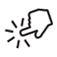 Campos, Luis (2023). La fortaleza. Sindicatos, Estado y relaciones de fuerzas (Argentina, 1945-2001). Colección Confrontaciones. PIMSA - Imago MundiBrenda Rupar (2023). Los «chinos». La conformación del maoísmo en Argentina (1965-1974). Colección Archivos. Estudios de historia del movimiento obrero y la izquierda. Archivos de historia del movimiento obrero y la izquierda, número 22. Dossier: "Eppur si muove. Las comunidades obreras del transporte en la Argentina contemporánea". Disponible en: https://www.archivosrevista.com.arRevista Latinoamericana de Antropología del TrabajoYa se encuentra disponible en línea el Nº 15 de la Revista, que incluye un dossier sobre Salud, Subjetividad y Trabajo.Disponible en: http://www.ceil-conicet.gov.ar/ojs/index.php/lat/issue/view/55CUADERNOS DE EXTENSIÓN UNIVERSITARIA DE LA UNLPamSe publicó el N.° 1 Volumen 7 de la RevistaEstá disponible el volumen 7 N° 1 de Cuadernos de Extensión Universitaria de la UNLPam, correspondiente al período enero-junio de 2023.“La temática que propusimos para el volumen 7 se denomina ‘Tender puentes entre las prácticas extensionistas y la preservación del patrimonio cultural’, La autoría de los artículos, la reseña y la entrevista corresponden a docentes y extensionistas de la Universidad de La Habana (Cuba), Universidad de Matanzas (Cuba), Universidad Nacional de Córdoba, Universidad Nacional de Rosario, Universidad Nacional de San Juan, Instituto Universitario de Derechos Humanos Madres de Plaza de Mayo, y Universidad de La República (Uruguay). La Revista es una publicación de la Secretaría de Cultura y Extensión Universitaria de esta casa de estudios. Se puede acceder a ella a través del Portal de Revistas de la UNLPam en el enlace: https://cerac.unlpam.edu.ar/index.php/cuadernosCurso Managerialización del trabajo y cambio tecnológico.Institución: Consejo Latinoamericano de Ciencias Sociales (CLACSO)
Nombre del curso: Managerialización del trabajo y cambio tecnológico
Docentes a cargo: Diego Alvarez Newman (ARG) (Coord.), Julio César Neffa (ARG) y María Isabel Gil Espinosa (COL).
Carga horaria: 12 semanas – 90 horas.
Fecha de inicio: 27/07/2023
Inscripción: hasta el 26/07/2023
Más información https://www.clacso.org/en/managerializacion-del-trabajo-y-cambio-tecnologico-2/VII Seminario Internacional
Desigualdad y Movilidad Social en América Latina
Red de Estudios sobre Desigualdad, Estratificación y Movilidad Social en
América Latina (DEMOSAL)
16, 17 y 18 de agosto de 2023
Convocan
-Instituto de Investigaciones Gino Germani, Facultad de Ciencias Sociales, Universidad
de Buenos Aires.
-Centro de Investigación en Políticas Sociales, Universidad Nacional de Tres de Febrero.
Auspician
-Centro Interdisciplinario de Metodología de las Ciencias Sociales, Facultad de
Humanidades y Ciencias de la Educación, Universidad Nacional de La Plata.
-Departamento de Sociología, Facultad de Humanidades, Universidad Nacional de Mar
del Plata.
-Centro de Estudios de Conflicto y Cohesión Social, Chile.
-El Colegio de México, México.Fechas a tener presentes (NUEVAS FECHAS)
Fecha límite de recepción de resúmenes y propuestas de posters: 15 de junio de
2023.
Fecha límite de recepción de resúmenes ampliados y posters: 15 de julio de 2023.Más información en: http://seminariosms.fahce.unlp.edu.ar/I Jornadas de Tesistas en Historia social del trabajo, trabajadores/as y movimiento obrero y sindical en los siglos XX y XXIJueves 6 y viernes 7 de julio de 2023, de 9 a 18.30 hs.
Lugar: Sede de FLACSO Argentina, Tucumán 1966, CABA.
Actividad abierta y gratuita.
No requiere inscripción previa.El Programa “Estudios del trabajo, movimiento sindical y organización industrial” del Área de Economía y Tecnología de FLACSO Argentina y el Grupo de Historia Social y Género-Sección experiencia, trabajo y protesta del Instituto de Investigaciones de Estudios de Género de la Universidad de Buenos Aires (IIEGE-UBA) invitan a las Primeras Jornadas de Tesistas en Historia social del trabajo, trabajadores/as y movimiento obrero y sindical en los siglos XX y XXI que se llevarán a cabo el jueves 6 y viernes 7 de julio de 2023, de 9 a 18.30 hs. en la Facultad Latinoamericana de Ciencias Sociales (FLACSO Argentina), Tucumán 1966, CABA.Coordinación: Dra. Andrea Andújar y Dra. Victoria BasualdoPlataforma de Estudios sobre Movimientos y Protesta Social (PEMPS)"PEMPS" es una Plataforma de Estudios sobre Movimientos y Protesta Social. Se trata de una iniciativa de comunicación pública de la ciencia impulsada por la Escuela Interdisciplinaria de Altos Estudios Sociales (UNSAM), el Centro de Estudios Sociales y Políticos (UNMdP) y el Observatorio de Protesta Social (CITRA/CONICET).PEMPS tiene dos objetivos: 1) poner a disposición de los investigadores y el público en general las bases de datos sobre eventos de protesta y encuestas que construimos en más 20 años de trabajo colectivo; 2) ofrecer un catálogo de publicaciones sobre el campo de la acción colectiva y los movimientos sociales.PEMPS pone a disposición fuentes indispensables para el estudio de la protesta, los movimientos sociales y la acción colectiva en la Argentina democrática.Su acceso es totalmente gratuito, solo tienen que registrarse en: www.protestas.site. OIT - Nueva convocatoria	Desarrollo del portal y visualizaciones para navegar la herramienta de visualización de datos sobre economía informal en ArgentinaLa Oficina de País de la Organización Internacional del Trabajo (OIT) para la Argentina hace un llamado a presentar propuestas para esta consultoría.Las propuestas deberán presentarse por correo electrónico a hrdbue@ilo.org bajo la referencia “Mapa de informalidad en Argentina” hasta del 11 de julio de 2023 a las 18:00 horas de Argentina. Solamente se considerarán las postulaciones enviadas de acuerdo con los términos de la presente convocatoria.Más información en : https://www.ilo.org/buenosaires/WCMS_886412/lang--es/index.htm